15.04.2020 Zadanie 1. Klasa II.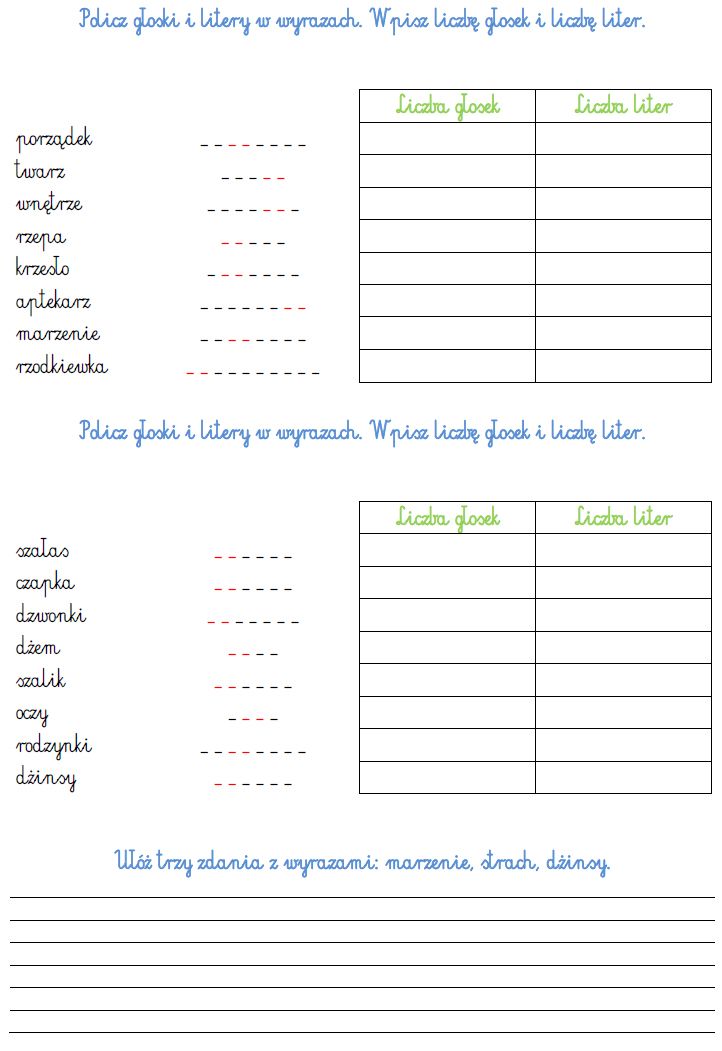 16.04.2020  Klasa II Ćwiczenie 1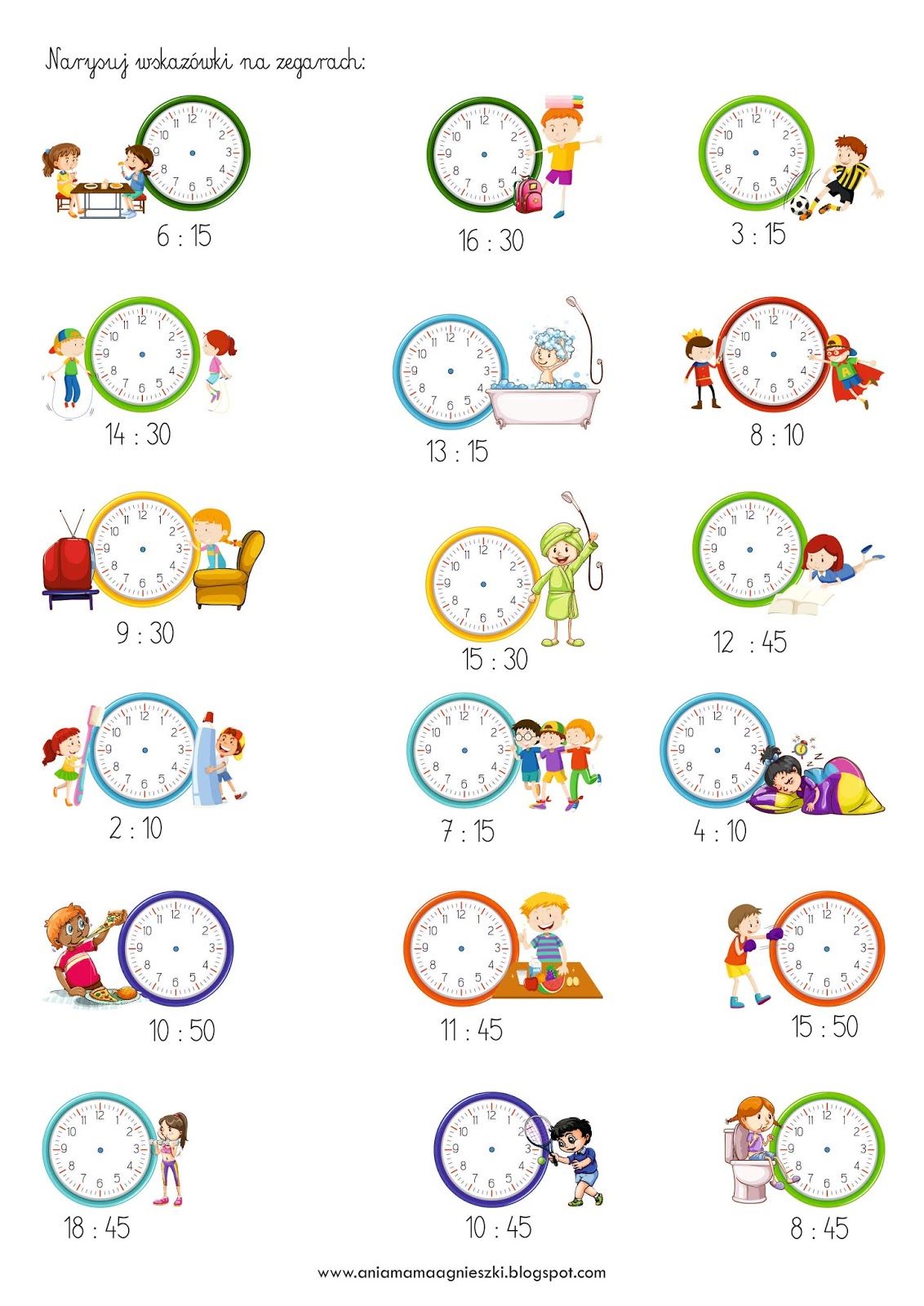 17. 04.2020 Gra w Łapki. 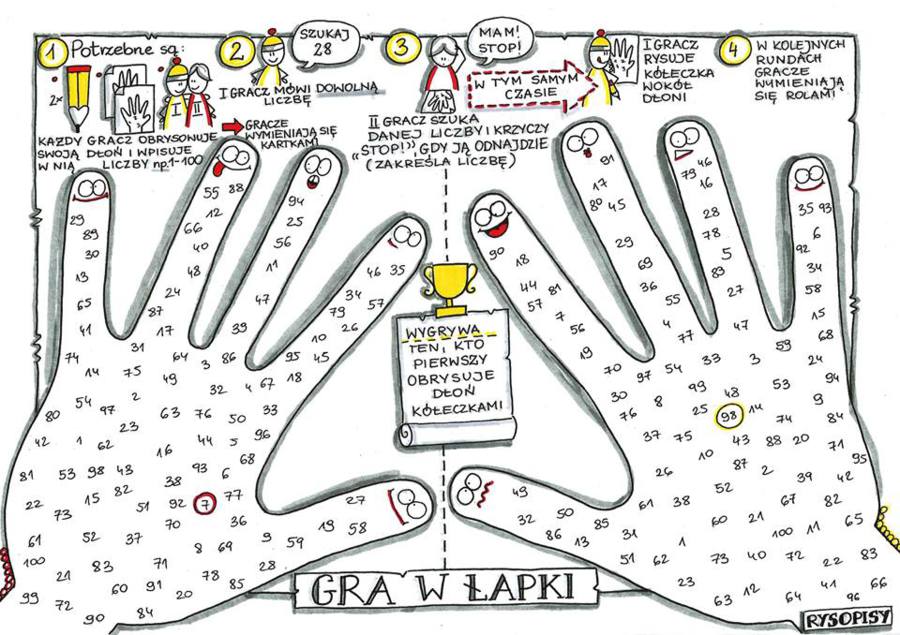 